 Zvířátka a jejich mláďátka…maminko a tatínku, věnuj se mi chvilinku …Pondělí-22.3.2021  Povídání s rodiči:Opakování básně ze školky – Dobré ráno, zdravíme se….Opakování dní v týdnu, vytleskávání a určení počtu slabik a začátečního písmena. Děti, víte, že už nám začalo jaro? Jaké jsou hlavní znaky jara? Co se venku děje? Co vás napadne, když se řekne jaro? Vzpomeneš si na nějaké jarní kytičky?K jaru a přírodě, která se mění po zimě, se začínají postupně rodit i mláďátka zvířátkům. Jaká domácí zvířátka + zvířátka na farmě či statku znáš?Sluchové hádankyhttps://www.youtube.com/watch?v=QnuzTxmmW8Y(Poznej, které zvířátko vydává, jaký zvuk, aniž by ses podíval na obrázek ve videu)Pracovní list – příloha č. 1Pojmenuj všechna dospělá zvířátka na obrázku. Spočítej je a připrav si tolik barevných pastele kolik jsi napočítal/a dospělých zvířat (9). Každé zvířátko bude zakroužkované jednou barvou. Stejnou barvou zakroužkuj mláďátko, které patří k mamince. Poté vše vybarvi. Úterý-23.3.2021Povídání s rodiči:Společné čtení: Čím jsou užiteční zvířátka? – příloha č. 2 (rodiče přečtou písmenka a děti doplní slovo podle obrázku)K čemu nám slouží nebo co nám dávají zvířátka? (vlna, maso, mléko, vejce, hnůj a podobně) Kotě/kočka – popiš jak vypadá a jaký zvuk vydává (má chlupy, 4 nohy, tlapky, drápky, ocas, uši, fousky, přede, mňouká ….)Hudebka: Kotě a sluníčko – text: příloha č. 3Naučte děti text (jako básničku), poté rozklikněte odkaz, ať si to děti zkusí s Míšou (malá zpěvačka) či jakou karaoke.Rozezpívání na písních: Kočka leze dírou, Skákal peshttps://www.youtube.com/watch?v=I7tmvvdb1IIhttps://www.youtube.com/watch?v=ok-XA0bM740 (prvních 7 vteřin – předehra)Středa-24.3.2021Povídání s rodiči:Určení dne (středa)Podívání se z oka – určení počasí (rozvoj komunikace)Napadne tě nějaké pohádka, ve které se objevuje nějaké zvířátko? (Maxipes Fík, O neposlušných kůzlátkách, O třech prasátkách, O veliké řepě, O slepičce a kohoutkovi, a podobně) Pokus se převyprávět nějakou pohádku. (rozvoj slovní zásoby) Pracovka: výroba husy – příloha č. 4Pomůcky: vše co najdete doma. Pokuste se zapojit netradiční materiál (práce s těstovinami, kořením či vatou a podobně). Postup: Předkresli si husu a poté ji místo vybarvení vyplň materiálem. Dokresli detaily (zobák, oko)Čtvrtek-25.3.2021Povídání s rodiči:Počítání do 10 (20). Jaké číslo se nachází mezi 6 a 8? Jaké číslo je před 4? Jaké číslo je po čísle 2? (procvičování pojmů před, za, mezi) Určování začátečních písmen u čísel. Opakování opaků – bílá/černá, malý/velký, plný/prázdný, a jaké další znáš?Vezmi si pracovní list z pondělí a pojmenuj mláďátka a vymysli další (kráva – tele, prase – sele, kočka – kotě, pes – štěně, ovce – jehně, koza – kůzle, …)Básnička s pohybem: Malá kočička – příloha č. 5Nauč se básničku a přidej k tomu sestavu. Stolní hra: zahrajte si doma Člověče nezlob se, nebo pexeso, cokoliv Pátek-26.3.2021Povídání s rodiči:Co tě tento týden nejvíce bavilo? Zopakujte si básničku s pohybem: Malá kočička Vyjmenuj zvířátka, na která si vzpomeneš. Vymysli zvířátka, která začínají na písmenko K (alespoň 3) – př.  kočka, kráva, kuře Pracovní list: příloha č. 6Stíny – najdi správný stín zvířátka + pojmenuj je.Příloha č. 1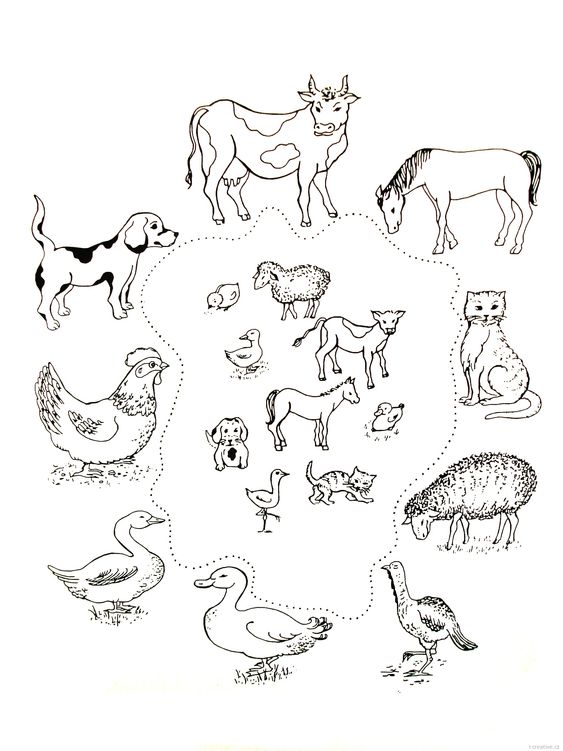 Příloha č. 2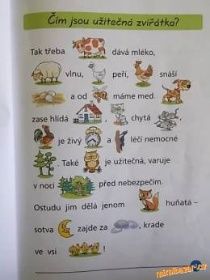 Příloha č. 3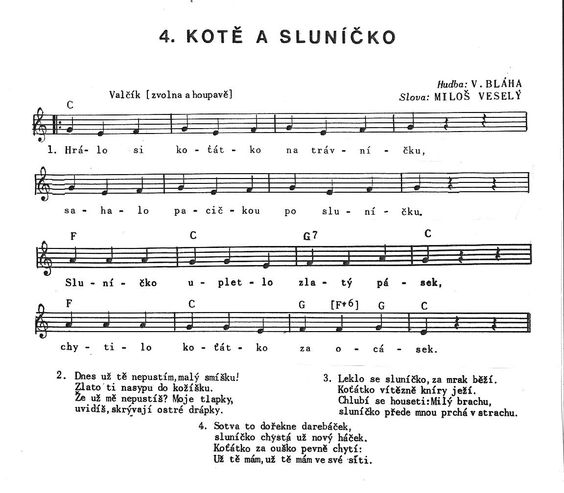 Příloha č. 4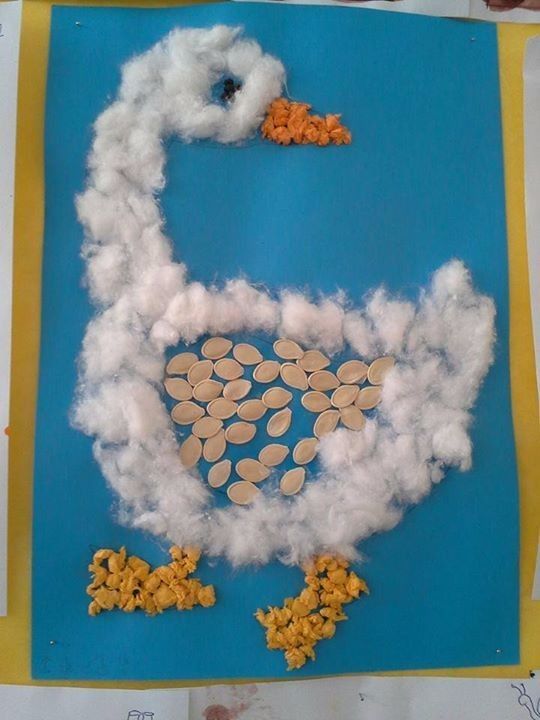 Příloha č. 5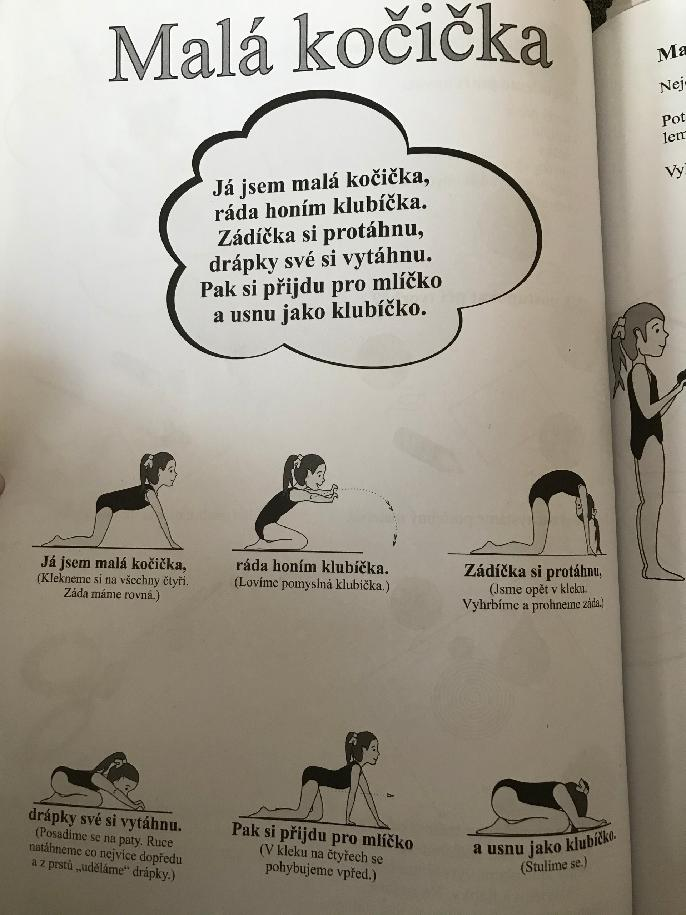  Příloha č. 6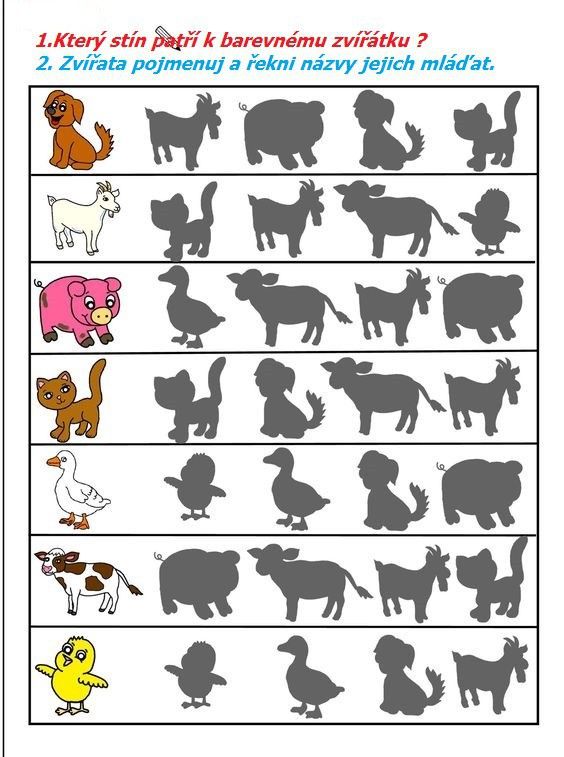 